NAME : CHUKWUMA EZINNE CHIRONMAMATRIC NO:  16/SCI14/003COURSE CODE: CSC201DEPARTEMENT:  GEOLOGY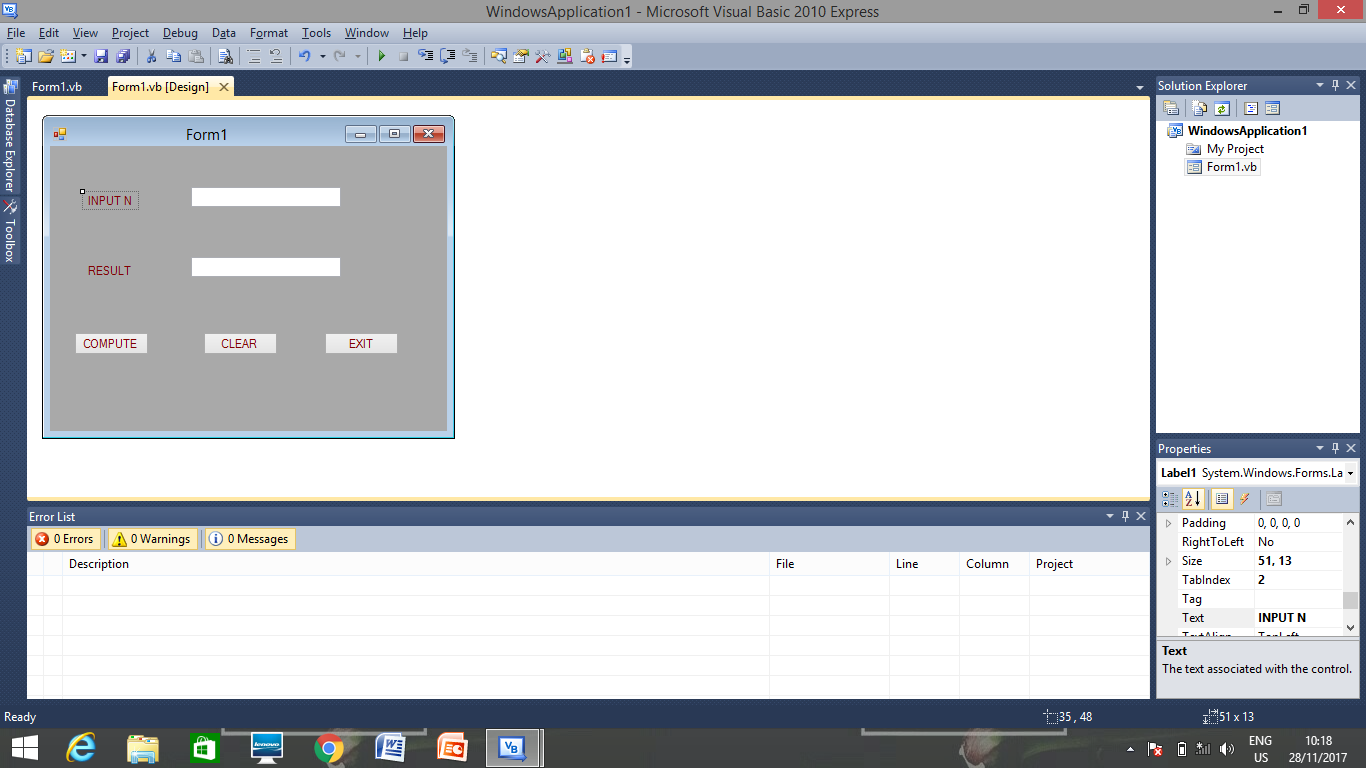 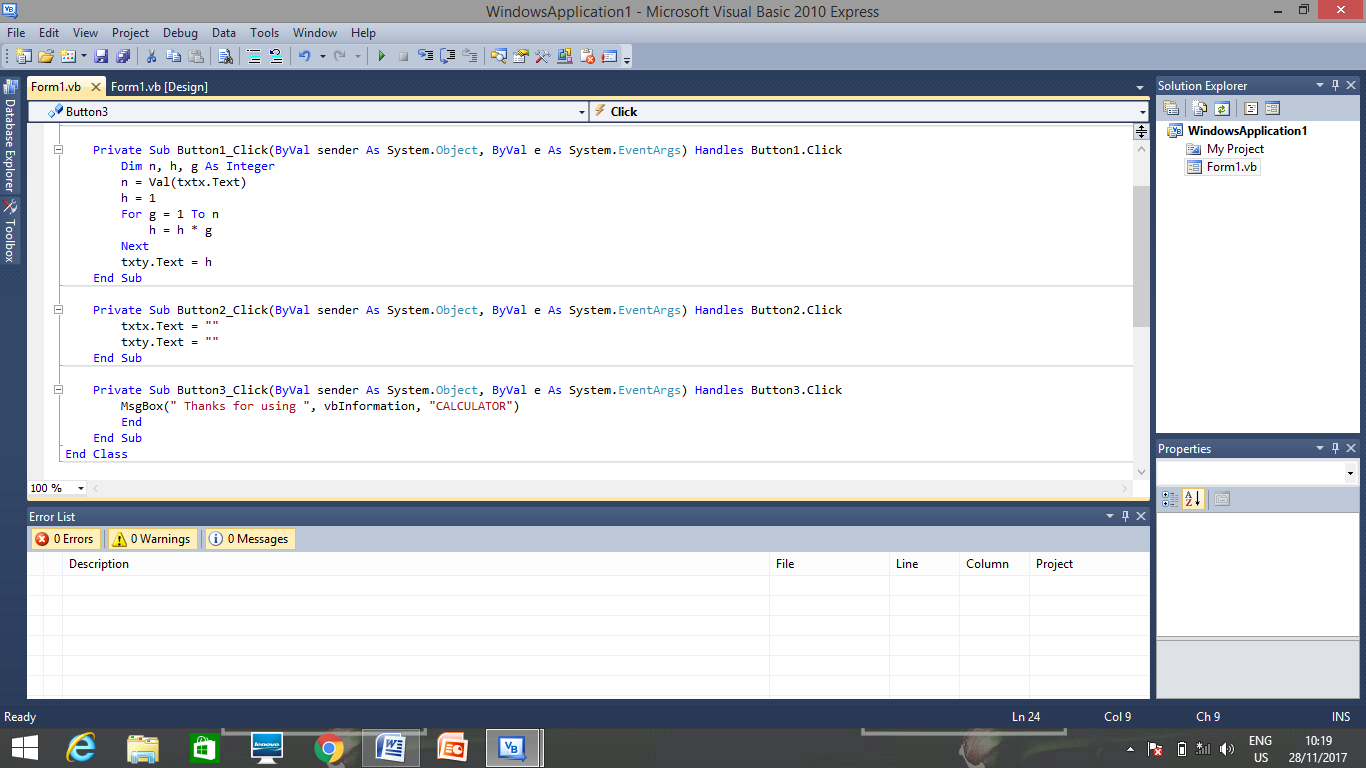 